Short Story and NarrativeStudents explore a variety of acclaimed authors (Flannery O’Connor, Donald Barthelme, Gabriel Garcia-Marques, Margaret Atwood, et al.) and learn about distinct styles and techniques to employ in their own writing.  Students also create a “Reader’s Gallery of Art” which reflects the themes presented by the stories.ResearchStudents conduct a full research project which focuses on collecting, analyzing, and synthesizing a volume of good information about a topic into a concise and coherent paper.PoetryPoetry is encountered throughout the year, but especially during a focused unit where the students learn to recognize and employ major poetic techniques.NovelsSeveral contemporary and classic novels will be examined over the course of the year.  Students will learn to imitate authors’ styles, conduct close readings of the texts and interpret through the lenses of a variety of literary theories.  Some novels will be self-selected (“The Novel Idea” unit), some chosen in literary circles, and we will study Bradbury’s Fahrenheit 451 as a class.Museums and Material Culture8th grade Magnet English students will get the opportunity to explore and write about material culture through museum visits, object analysis, and possibly the play “Trifles.”Drama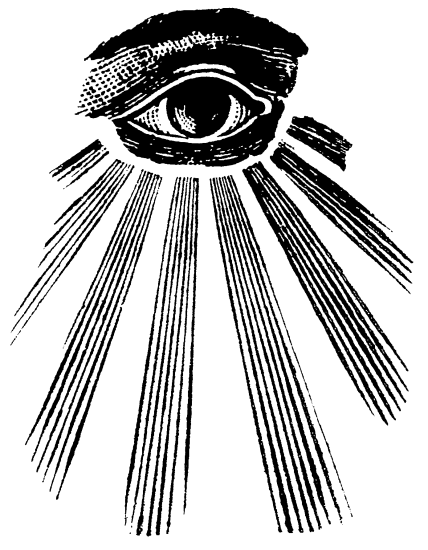 We will study drama as literature.  The unit culminates in performances of student-selected scenes.WritingStudents will keep daily writing journals as well as ongoing portfolios of their polished pieces of work AP Skills-Based CurriculumStudents will read as writers and will learn particular styles of the analysis of the written word (based on AP techniques). They will employ those writing styles and techniques in finding their own voices.Beyond the CurriculumStudents will learn skills that go far beyond the TAKS test, including creativity, leadership, problem-solving, collaboration, public speaking, time management, etc.